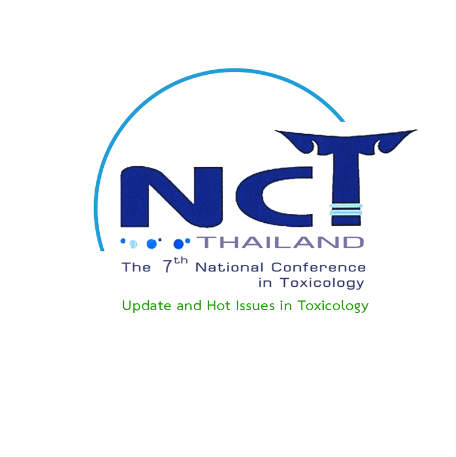 การประชุมพิษวิทยาแห่งชาติครั้งที่ 13 The 13th National Conference in Toxicology (NCT13)“Toxicology in BCG policies of Thailand”วันที่ 6-7 กันยายน พ.ศ. 2566 ณ ห้อง MR 214-215ศูนย์นิทรรศการและการประชุมไบเทค บางนา กรุงเทพมหานครคำแนะนำสำหรับผู้แต่งบทความในการส่ง Proceedings	Proceedings ของการประชุมพิษวิทยาแห่งชาติครั้งที่ 13 จะเผยแพร่ผลงานวิจัยที่ยังไม่เคยตีพิมพ์ ซึ่งมีเนื้อหาเกี่ยวข้องทางด้านพิษวิทยา ครอบคลุมถึงงานที่เกี่ยวข้องกับ clinical toxicology, pharmacological toxicology, environmental toxicology, occupational health and safety of exposure to toxins, the toxicity of natural products and traditional medicines, food and nutrition toxicology, safety evaluation of novel foods and ingredients, biotechnologically-derived products, nanomaterials, hazard identification and health risk assessment, adverse effects of chemically induced toxicity on the health of humans and animals และ molecular toxicology	วัตถุประสงค์ของการจัดทำ Proceedings ของงานประชุมนี้ เพื่อเผยแพร่องค์ความรู้จากผลงานวิชาการทางด้านพิษวิทยาในที่ประชุมพิษวิทยาแห่งชาติครั้งที่ 13  ซึ่งผลงานบทความวิจัยทุกเรื่องจะผ่านการพิจารณาและตรวจสอบจากคณะกรรมการผู้ทรงคุณวุฒิก่อนการตีพิมพ์ ทั้งนี้บทความ Proceedings ที่ได้รับการพิจารณาตอบรับต้องจัดทำการนำเสนอผลงานในการประชุม NCT13 แบบโปสเตอร์ (Poster presentation) กำหนดขนาดของโปสเตอร์ ไม่เกิน 80 x 120 เซนติเมตรผู้สนใจสามารถส่งต้นฉบับ ภายในวันที่ 7 สิงหาคม 2566ได้ที่ ผศ.ดร.รจนา ชุณหบัณฑิตอีเมล: rodjana.chu@mahidol.ac.th; monruedee.suk@mahidol.edu การเตรียมต้นฉบับผลงานบทความวิจัยต้นฉบับบทความวิจัยสามารถส่งได้ทั้งภาษาไทย หรือภาษาอังกฤษ แต่ให้มีทั้งบทคัดย่อภาษาไทย และภาษาอังกฤษ ความยาวเรื่องไม่เกิน 15 หน้า รวมทั้งตาราง รูป เอกสารอ้างอิง บทคัดย่อ และคำสำคัญ บทคัดย่อพิมพ์ใน 1 ย่อหน้า กำหนดไม่เกิน 300 คำ ทั้งในบทคัดย่อภาษาไทยและอังกฤษ คำสำคัญ (Keywords) ไม่เกิน 5 คำต้นฉบับพิมพ์บนกระดาษขนาด A4 พิมพ์ห่างจากขอบกระดาษ 1 นิ้ว ทั้ง 4 ด้าน พิมพ์หน้าเดียว จัดระยะขอบกั้นทั้งด้านซ้ายและขวาให้เท่ากัน (ขอความกรุณาไม่ต้องจัดหน้าทำเป็นคอลัมน์ส่งมา)รูปแบบและขนาดอักษรที่ใช้ในเนื้อเรื่องกำหนดไว้ดังนี้ ภาษาไทย – Angsana New ขนาด 16 ระยะห่าง 1 บรรทัด สำหรับภาษาอังกฤษ – Times New Roman ขนาด 12 ระยะห่าง 1.5 บรรทัด ส่วนชื่อบทความและหัวข้อในเนื้อเรื่องให้พิมพ์ตัวหนา ชื่อบทความ ชื่อและที่อยู่ของผู้แต่ง ให้อยู่ในหน้าแรก ส่วนบทคัดย่อและคำสำคัญ ให้อยู่หน้าที่สองของบทความ สำหรับหัวข้ออื่นๆ ได้แก่ บทนำ วัสดุสารเคมีและวิธีดำเนินการวิจัย ผลการวิจัย วิจารณ์ผลการวิจัย สรุป  ผลประโยชน์ทับซ้อน กิตติกรรมประกาศ และเอกสารอ้างอิง ให้แสดงไว้ในหน้าถัดไป ตามลำดับของบทความ (ดูตัวอย่างลำดับเนื้อเรื่องได้จากเอกสารแนบท้าย)ตารางและรูป พิมพ์แยกหน้าและเรียงลำดับไว้ท้ายเรื่อง สำหรับ กราฟ และ รูปภาพต่างๆ ให้ใช้ไฟล์สกุล TIFF หรือ JPG เท่านั้น สำหรับความละเอียดของภาพ (resolution of figure) กำหนดอย่างน้อย 300 dpiการอ้างอิงเอกสารในเนื้อเรื่องให้ใช้ตัวเลขอารบิก (Arabic numerals) ยกขึ้นเหนืออักษรข้อความ (superscript) โดยไม่ต้องใส่วงเล็บ เรียงลำดับตามการอ้างในเรื่อง แสดงตัวอย่างดังข้อความด้านล่างนี้...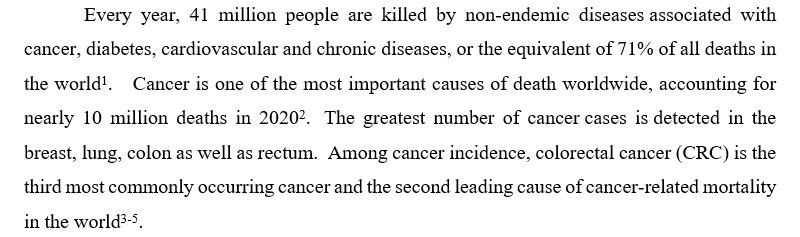 โดยผู้แต่งเป็นผู้รับผิดชอบความถูกต้องของเอกสารอ้างอิงทุกเรื่องจากตัวจริงหรือสำเนาตัวจริง สำหรับรูปแบบการเขียน หากเป็นเอกสารอ้างอิงเรื่องที่มีผู้แต่งมากกว่า 3 คนขึ้นไป ให้ใส่เฉพาะ 3 ชื่อแรกและตามด้วย “และคณะ” ใช้ชื่อย่อของวารสารตามที่กำหนดใน List of Journals Indexed in Index Medicus. สำหรับการระบุเลขหน้า ให้ระบุเลขหน้าแรก และหน้าสุดท้ายของเอกสาร โดยไม่ต้องเขียนเลขหน้าที่ซ้ำกัน เช่น 125-9, 181-95. (ดูตัวอย่างการเขียนเอกสารอ้างอิงได้จากเอกสารแนบท้าย)รูปแบบการเขียนลำดับเนื้อหาในบทความวิจัยหน้าที่ 1 ชื่อบทความ (Title) (ภาษาไทย) ....................................................................................................................                         (ภาษาอังกฤษ)................................................................................................................รายชื่อผู้แต่ง (ภาษาไทย และ ภาษาอังกฤษ)รายละเอียด ที่อยู่ของผู้แต่งทุกคน พร้อมสัญลักษณ์บ่งบอกรายละเอียดและที่อยู่ของผู้รับผิดชอบบทความ (Corresponding author) พร้อมระบุอีเมล (Email)หน้าที่ 2บทคัดย่อ (Abstract) (ทั้งภาษาไทย และ ภาษาอังกฤษ)คำสำคัญ (Keywords) (ทั้งภาษาไทย และ ภาษาอังกฤษ)หน้าถัดไป ของบทความวิจัย (Research article) ประกอบด้วยหัวข้อต่างๆ เขียนตามลำดับ (ต้องระบุให้ครบทุกหัวข้อ) ดังนี้ บทนำ (Introduction)วัสดุสารเคมี และวิธีดำเนินการวิจัย (Materials and Methods)ผลการวิจัย (Results) หรือ ผลการวิจัยและวิจารณ์ผลการวิจัย (Results and Discussion)วิจารณ์ผลการวิจัย (Discussion)สรุป (Conclusion)ผลประโยชน์ทับซ้อน (Conflict of interest)กิตติกรรมประกาศ (Acknowledgements)เอกสารอ้างอิง (References)ตาราง (Table) และ/หรือ ภาพ (Figure) ของผลการทดลองที่เกี่ยวข้อง (สำหรับการเขียนตารางขอให้มีเส้นขอบของตารางเฉพาะกั้นแถบหัวข้อด้านบนตาราง และเส้นขอบด้านล่าง ตามแนวนอนเท่านั้น ไม่ต้องมีเส้นขอบตารางแนวตั้งในแต่ละคอลัมน์ ดังตัวอย่างด้างล่างนี้)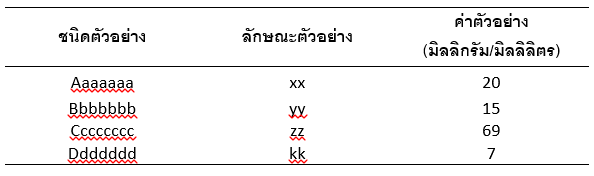 ตัวอย่างการเขียนรูปแบบเอกสารอ้างอิงJournal article    1. Cromwell L, Lindemann MD, Randolph JH, et al. Soybean meal from roundup ready or conventional soybeans in diets for growing-finishing swine. J Anim Sci 2002; 80: 708–15. 2.  Brake DG, Evenson DP. A generational study of glyphosate-tolerant soybeans on mouse fetal, postnatal, pubertal and adult testicular development. Food Chem Toxicol 2004; 42: 29–36.3.มธุรส ประสมวงค์, วันอัสมีน โฮ, ธิดารัตน์ บุญช่วย และคณะ. คุณภาพอากาศภายในอาคารโรงแรมและกลุ่มอาการเจ็บป่วยของพนักงานโรงแรม จังหวัดสุราษฎร์ธานี. วารสารวิทยาศาสตร์และเทคโนโลยี มหาวิทยาลัยอุบลราชธานี 2561; 20(3): 64-73.4. อารุญ เกตุสาคร, นรุตตม์ สหนาวิน. ความสัมพันธ์ระหว่างสารโพลิไซคลิกอะโรมาติกไฮโดรคาร์บอนและ PM10 กับปัจจัยด้านสภาพแวดล้อม: กรณีศึกษาในสถานประกอบพิธีกรรมทางศาสนาในจังหวัดปทุมธานี. วารสาร วิชาการพระจอมเกล้าพระนครเหนือ 2560; 27(3): 493–500.Book1. Olson KR. Poisoning & drug overdose.5th ed. New York: McGraw-Hill, 2006: 52-8. Joint FAO/IAEA/WHO. High-dose irradiation: wholesomeness of food irradiated with doses above 10 kGy. WHO Technical Report Series 890. Geneva: WHO, 1999.2. กองยุทธศาสตร์และแผนงาน สำนักงานปลัด กระทรวงสาธารณสุข. สถิติสาธารณสุข พ.ศ.2562, 2562: 39-40.3. ประกาศกระทรวงสาธารณสุข เรื่อง อาหารที่มีสารพิษตกค้าง (ฉบับที่ 387) พ.ศ. 2560. (2560, 18 กันยายน). ราชกิจจานุเบกษา. เล่ม 134 ตอนพิเศษ 228 ง.4. สำนักงานมาตรฐานสินค้าเกษตรและอาหารแห่งชาติ, ข้อมูลการบริโภคอาหารของประชากรไทย, สำนักกำหนดมาตรฐาน, สำนักงานมาตรฐานสินค้าเกษตรและอาหารแห่งชาติ. กระทรวงเกษตรและสหกรณ์. 2559.Chapter in the bookBradley C. Measuring quality of life in diabetes. In: Marshall SM, Home PD, Rizza RA, eds. The Diabetes Annual 10. Amsterdam: Elsevier Science, 1996: 207-24.Conference proceedings1. Harley NH. Comparing radon daughter dosimetric and risk models. In: Gammage RB, Kaye SV, eds. Indoor air and human health. Proceedings of the 7th Life Sciences Symposium; 1984 Oct 29-31; Knoxville (TN). Chelsea (MI): Lewis; 1985, 69-78.2. ณัฐชัย ภาณุโสภณ, พรพิมล กองทิพย์, วิทยา อยู่สุข, และคณะ. การประเมินความเสี่ยงต่อสุขภาพของพนักงานที่สัมผัสกับ โพลิไซคลิก อะโรมาติก ไฮโดรคาร์บอน ในโรงงานหลอมกระบี่. งานประชุมวิชาการระดับชาติมหาวิทยาลัยรังสิต; 29 เมษายน 2559:134–9. doi: 10.14458 /RSU.res.2016.89.Website1. Morse SS. Factors in the emergence of infectious diseases. Emerg Infect Dis 1995;1: 7-15. Available at http://www.cdc.gov/ncidod/ EID/eid.htm, accessed on Jun 5,1996. 2. FAO/WHO. Evaluation of allergenicity of genetically modified foods. Report of a Joint   FAO/WHO Expert Consultation on Allergenicity of Foods Derived from Biotechnology, 2001. Available at http://www.who.int/foodsafety/publications/ biotech/en/ec_jan2001.pdf, accessed on Aug 10, 2005.3. สำนักงานคณะกรรมการกฤษฎีกา. พระราชบัญญัติวัตถุอันตราย พ.ศ.2535. (2535 29 มีนาคม). Available at https://www.diw.go.th/hawk/law/haz/ Hazardous%20Substance%20Act.pdf, accessed on March 2, 2021.